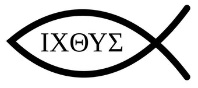 QuestionAnswerMarks1In John’s gospel the ‘Word’ was present at Creation. Who does the ‘Word’ refer to?/12Give the name given to Christians who take the word of the Bible literally.      /13Give two qualities of God that suggest he is capable of creating the universe.     /24Explain a reason why theists believe God created the universe.     /35Explain a reason why atheists do not believe God created the universe.     /3QuestionAnswerMarks1In John’s gospel the ‘Word’ was present at Creation. Who does the ‘Word’ refer to?/12Give the name given to Christians who take the word of the Bible literally.     /13Give two qualities of God that suggest he is capable of creating the universe.     /24Explain a reason why theists believe God created the universe.     /35Explain a reason why atheists do not believe God created the universe.     /3